Przesyłam także bukiet kwiatków. p. Kaczmarek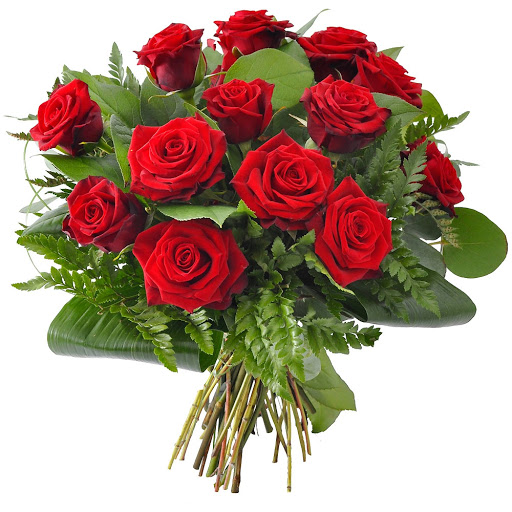 